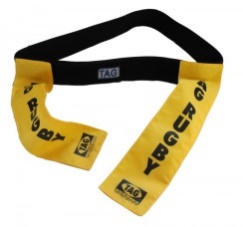 Tag Rugby CompetitionDear Parents,Your son/daughter has been selected to represent our school in the Tag Rugby Competition. This will take place on Thursday 18th November at Thirsk High School from 12.30 pm. – 3.00 p.m. The children will travel by coach to the High School from Thirsk CP and will return in time for normal collection from school. Please ensure if your child needs medication such as an inhaler etc. that all medication is supplied.Please could I ask for you to complete the consent form via Parent Pay as soon as possible. If you do not have a log on please call into the school office. Or complete the form below.Yours sincerely,Mr R. Chandler Headteacher……………………………………………………………………………………Tag Rugby CompetitionI give my permission for …………………………………………………….……………… to take part in the Tag rugby Competition on Thursday 14th NovemberSigned:  …………………………………………………………………… (parent)